عنوان خدمت:  صدور/تمدید ابلاغ مدیریت و مربیگریعنوان خدمت:  صدور/تمدید ابلاغ مدیریت و مربیگریعنوان خدمت:  صدور/تمدید ابلاغ مدیریت و مربیگریشناسه خدمت : 18081833000شناسه خدمت : 18081833000نوع خدمت:           خدمت به شهروندان (G2C)               خدمت به کسب و کار (G2B)            خدمت به دیگردستگاه های دولتی(G2G)نوع خدمت:           خدمت به شهروندان (G2C)               خدمت به کسب و کار (G2B)            خدمت به دیگردستگاه های دولتی(G2G)نوع خدمت:           خدمت به شهروندان (G2C)               خدمت به کسب و کار (G2B)            خدمت به دیگردستگاه های دولتی(G2G)نوع خدمت:           خدمت به شهروندان (G2C)               خدمت به کسب و کار (G2B)            خدمت به دیگردستگاه های دولتی(G2G)نوع خدمت:           خدمت به شهروندان (G2C)               خدمت به کسب و کار (G2B)            خدمت به دیگردستگاه های دولتی(G2G)شرح خدمت :   اين فرآيند براي ارايه خدمت به آموزشگاه هاي آزاد و از طريق زير سامانه هاي زير صورت مي گيرد : صدور/تمدید ابلاغ مدیریت و مربیگریشرح خدمت :   اين فرآيند براي ارايه خدمت به آموزشگاه هاي آزاد و از طريق زير سامانه هاي زير صورت مي گيرد : صدور/تمدید ابلاغ مدیریت و مربیگریشرح خدمت :   اين فرآيند براي ارايه خدمت به آموزشگاه هاي آزاد و از طريق زير سامانه هاي زير صورت مي گيرد : صدور/تمدید ابلاغ مدیریت و مربیگریشرح خدمت :   اين فرآيند براي ارايه خدمت به آموزشگاه هاي آزاد و از طريق زير سامانه هاي زير صورت مي گيرد : صدور/تمدید ابلاغ مدیریت و مربیگریشرح خدمت :   اين فرآيند براي ارايه خدمت به آموزشگاه هاي آزاد و از طريق زير سامانه هاي زير صورت مي گيرد : صدور/تمدید ابلاغ مدیریت و مربیگریمدارک مورد نیاز:     تکمیل فرم های مربوطه(اطلاعات فردی،آموزشی،تعیین صلاحیت و ...)مدارک مورد نیاز:     تکمیل فرم های مربوطه(اطلاعات فردی،آموزشی،تعیین صلاحیت و ...)مدارک مورد نیاز:     تکمیل فرم های مربوطه(اطلاعات فردی،آموزشی،تعیین صلاحیت و ...)مدارک مورد نیاز:     تکمیل فرم های مربوطه(اطلاعات فردی،آموزشی،تعیین صلاحیت و ...)مدارک مورد نیاز:     تکمیل فرم های مربوطه(اطلاعات فردی،آموزشی،تعیین صلاحیت و ...)جزییات خدمتمتوسط مدت زمان ارایه خدمت:حدود  15 روز کاریحدود  15 روز کاریحدود  15 روز کاریجزییات خدمتساعات ارائه خدمت:ساعات اداریساعات اداریساعات اداریجزییات خدمتتعداد بار مراجعه حضوریجزییات خدمتهزینه ارایه خدمت(ریال) به خدمت گیرندگانمبلغ(مبالغ)مبلغ(مبالغ)شماره حساب (های) بانکیجزییات خدمتهزینه ارایه خدمت(ریال) به خدمت گیرندگانصدور/تمديد ابلاغ مديريت و مربيگري با توجه به مدت زمان ابلاغ و نوع رشته درخواستی بر اساس جدول شماره 2 آیین نامه آموزشگاه آزاد متفاوت است .صدور/تمديد ابلاغ مديريت و مربيگري با توجه به مدت زمان ابلاغ و نوع رشته درخواستی بر اساس جدول شماره 2 آیین نامه آموزشگاه آزاد متفاوت است .پرداخت به صورت الکترونیکینحوه دسترسی به خدمت    اینترنتی http://www.portaltvto.com/ 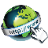     اینترنتی http://www.portaltvto.com/     اینترنتی http://www.portaltvto.com/     اینترنتی http://www.portaltvto.com/ نحوه دسترسی به خدمت    پست الکترونیک: (آدرس پست الکترونیک خدمت جهت پاسخگویی یا ارتباط با متقاضی)                         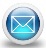     پست الکترونیک: (آدرس پست الکترونیک خدمت جهت پاسخگویی یا ارتباط با متقاضی)                             پست الکترونیک: (آدرس پست الکترونیک خدمت جهت پاسخگویی یا ارتباط با متقاضی)                             پست الکترونیک: (آدرس پست الکترونیک خدمت جهت پاسخگویی یا ارتباط با متقاضی)                         نحوه دسترسی به خدمت    تلفن گويا يا مرکز تماس: (در صورت وجود ارائه شماره مرکز تماس یا تلفن گویا با کلیک روی نماد نمایش داده شود)                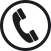     تلفن گويا يا مرکز تماس: (در صورت وجود ارائه شماره مرکز تماس یا تلفن گویا با کلیک روی نماد نمایش داده شود)                    تلفن گويا يا مرکز تماس: (در صورت وجود ارائه شماره مرکز تماس یا تلفن گویا با کلیک روی نماد نمایش داده شود)                    تلفن گويا يا مرکز تماس: (در صورت وجود ارائه شماره مرکز تماس یا تلفن گویا با کلیک روی نماد نمایش داده شود)                نحوه دسترسی به خدمت    تلفن همراه (پیوند دریافت برنامه کاربردی ارائه خدمت روی تلفن همراه)  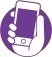     تلفن همراه (پیوند دریافت برنامه کاربردی ارائه خدمت روی تلفن همراه)      تلفن همراه (پیوند دریافت برنامه کاربردی ارائه خدمت روی تلفن همراه)      تلفن همراه (پیوند دریافت برنامه کاربردی ارائه خدمت روی تلفن همراه)  نحوه دسترسی به خدمت    پيام کوتاه (شماره سامانه پیامکی ارائه خدمت در صورت وجود با کلیک روی نماد نمایش داده شود)       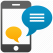     پيام کوتاه (شماره سامانه پیامکی ارائه خدمت در صورت وجود با کلیک روی نماد نمایش داده شود)           پيام کوتاه (شماره سامانه پیامکی ارائه خدمت در صورت وجود با کلیک روی نماد نمایش داده شود)           پيام کوتاه (شماره سامانه پیامکی ارائه خدمت در صورت وجود با کلیک روی نماد نمایش داده شود)       نحوه دسترسی به خدمت    دفاتر ارائه خدمت یا دفاتر پيشخوان خدمات (لیست بازشونده یا پیوند آدرس دفاتر ارائه خدمت یا دفاتر پیشخوان ارائه خدمت) 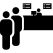     دفاتر ارائه خدمت یا دفاتر پيشخوان خدمات (لیست بازشونده یا پیوند آدرس دفاتر ارائه خدمت یا دفاتر پیشخوان ارائه خدمت)     دفاتر ارائه خدمت یا دفاتر پيشخوان خدمات (لیست بازشونده یا پیوند آدرس دفاتر ارائه خدمت یا دفاتر پیشخوان ارائه خدمت)     دفاتر ارائه خدمت یا دفاتر پيشخوان خدمات (لیست بازشونده یا پیوند آدرس دفاتر ارائه خدمت یا دفاتر پیشخوان ارائه خدمت) نمودار مراحل دریافت خدمت/زیرخدمت (از دید متقاضی خدمت)نمودار مراحل دریافت خدمت/زیرخدمت (از دید متقاضی خدمت)نمودار مراحل دریافت خدمت/زیرخدمت (از دید متقاضی خدمت)نمودار مراحل دریافت خدمت/زیرخدمت (از دید متقاضی خدمت)نمودار مراحل دریافت خدمت/زیرخدمت (از دید متقاضی خدمت)